Yearly Learning Challenge Overview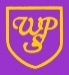 Year 1                                                                                                                                                                                                     2017/ 2018Yearly Learning Challenge OverviewYear 1                                                                                                                                                                                                     2017/ 2018Yearly Learning Challenge OverviewYear 1                                                                                                                                                                                                     2017/ 2018Yearly Learning Challenge OverviewYear 1                                                                                                                                                                                                     2017/ 2018Yearly Learning Challenge OverviewYear 1                                                                                                                                                                                                     2017/ 2018Yearly Learning Challenge OverviewYear 1                                                                                                                                                                                                     2017/ 2018Yearly Learning Challenge OverviewYear 1                                                                                                                                                                                                     2017/ 2018Yearly Learning Challenge OverviewYear 1                                                                                                                                                                                                     2017/ 2018Yearly Learning Challenge OverviewYear 1                                                                                                                                                                                                     2017/ 2018Yearly Learning Challenge OverviewYear 1                                                                                                                                                                                                     2017/ 2018AUTUMN TERMAUTUMN TERMAUTUMN TERMSPRING TERMSPRING TERMSPRING TERMSPRING TERMSUMMER TERMSUMMER TERMPrime Learning ChallengeAre your bones fit or funny?Are your bones fit or funny?Where do leaves go in winter?What is your favourite toy?What is your favourite toy?How does your garden grow? How does your garden grow? Which animal makes the best dancer?Can a meerkat live in the North Pole?Key SkillsCommunication / Application of number / IT / Problem Solving / Working with others / Improving own learning and performanceCommunication / Application of number / IT / Problem Solving / Working with others / Improving own learning and performanceCommunication / Application of number / IT / Problem Solving / Working with others / Improving own learning and performanceCommunication / Application of number / IT / Problem Solving / Working with others / Improving own learning and performanceCommunication / Application of number / IT / Problem Solving / Working with others / Improving own learning and performanceCommunication / Application of number / IT / Problem Solving / Working with others / Improving own learning and performanceCommunication / Application of number / IT / Problem Solving / Working with others / Improving own learning and performanceCommunication / Application of number / IT / Problem Solving / Working with others / Improving own learning and performanceCommunication / Application of number / IT / Problem Solving / Working with others / Improving own learning and performanceOngoing learningWeather, seasons, days of the week, months of the year.   Outdoor garden Weather, seasons, days of the week, months of the year.   Outdoor garden Weather, seasons, days of the week, months of the year.   Outdoor garden Weather, seasons, days of the week, months of the year.   Outdoor garden Weather, seasons, days of the week, months of the year.   Outdoor garden Weather, seasons, days of the week, months of the year.   Outdoor garden Weather, seasons, days of the week, months of the year.   Outdoor garden Weather, seasons, days of the week, months of the year.   Outdoor garden Weather, seasons, days of the week, months of the year.   Outdoor garden Literacy GSP / GenreReading / Writing / Spelling / Punctuation / GrammarReading / Writing / Spelling / Punctuation / GrammarReading / Writing / Spelling / Punctuation / GrammarReading / Writing / Spelling / Punctuation / GrammarReading / Writing / Spelling / Punctuation / GrammarReading / Writing / Spelling / Punctuation / GrammarReading / Writing / Spelling / Punctuation / GrammarReading / Writing / Spelling / Punctuation / GrammarReading / Writing / Spelling / Punctuation / GrammarWriting Composition / Transcription  /  Analysis and presentation through the context of themed writing opportunitiesComposition / Transcription  /  Analysis and presentation through the context of themed writing opportunitiesComposition / Transcription  /  Analysis and presentation through the context of themed writing opportunitiesComposition / Transcription  /  Analysis and presentation through the context of themed writing opportunitiesComposition / Transcription  /  Analysis and presentation through the context of themed writing opportunitiesComposition / Transcription  /  Analysis and presentation through the context of themed writing opportunitiesComposition / Transcription  /  Analysis and presentation through the context of themed writing opportunitiesComposition / Transcription  /  Analysis and presentation through the context of themed writing opportunitiesComposition / Transcription  /  Analysis and presentation through the context of themed writing opportunitiesAuthor focusFunny Bones - Allan AhlbergFunny Bones - Allan AhlbergAfter the storm – Nick ButterworthThe wind and the sun - fableJane Hissey : Old BearJane Hissey : Old BearMick Inkpen: Jasper’s BeanstalkMick Inkpen: Jasper’s BeanstalkGiles Andreae : Giraffes can’t danceEmily Gravett Meerkat MailMathematicsNumber and place value /  Adding and subtracting  /  Multiplying and dividing  /  Fractions  /   Measurement  /  Shape  /  Position and direction Number and place value /  Adding and subtracting  /  Multiplying and dividing  /  Fractions  /   Measurement  /  Shape  /  Position and direction Number and place value /  Adding and subtracting  /  Multiplying and dividing  /  Fractions  /   Measurement  /  Shape  /  Position and direction Number and place value /  Adding and subtracting  /  Multiplying and dividing  /  Fractions  /   Measurement  /  Shape  /  Position and direction Number and place value /  Adding and subtracting  /  Multiplying and dividing  /  Fractions  /   Measurement  /  Shape  /  Position and direction Number and place value /  Adding and subtracting  /  Multiplying and dividing  /  Fractions  /   Measurement  /  Shape  /  Position and direction Number and place value /  Adding and subtracting  /  Multiplying and dividing  /  Fractions  /   Measurement  /  Shape  /  Position and direction Number and place value /  Adding and subtracting  /  Multiplying and dividing  /  Fractions  /   Measurement  /  Shape  /  Position and direction Number and place value /  Adding and subtracting  /  Multiplying and dividing  /  Fractions  /   Measurement  /  Shape  /  Position and direction ScienceName and label body parts Identify sensesName and label body parts Identify sensesEveryday Materials – their propertiesEveryday Materials – their propertiesPlantsPlantsAnimals: labelling body partsFish /amphibians/ reptiles/ jungle/desert/ polarAnimals: labelling body partsFish /amphibians/ reptiles/ jungle/desert/ polarScienceOngoing: Seasonal ChangesOngoing: Seasonal ChangesOngoing: Seasonal ChangesOngoing: Seasonal ChangesOngoing: Seasonal ChangesOngoing: Seasonal ChangesOngoing: Seasonal ChangesOngoing: Seasonal ChangesOngoing: Seasonal ChangesComputingUnit 1:3: make and save pictures using a paint program Unit 1:6: Make a card Unit 1:6: Make a card Unit 1:6: Make a card Unit 1:1: Use 2go. Program bee-botsUnit 1:1: Use 2go. Program bee-botsUnit 1:2: Make a video showing how to plant a seed.Unit 1:4 We are collectors –classify and sort animalsUnit 1:5 We are story tellers – record a talking book.Design and TechnologySlide: Cone and stick – puppet pops upSlide: Cone and stick – puppet pops upDesign and make a Magical gardenDesign and make a Magical gardenLever: moving animal / waving arm (monkey) HistoryParents’ and grandparents’ toysParents’ and grandparents’ toysGeographyGeog of school and grounds and locality.Geog of school and grounds and locality.What changes do we see in our country with each season?Hot and cold areas of the world Weather / climateHot and cold areas of the world Weather / climateArt and DesignCollage/sculpture- use straws to create a skeleton.Paul Klee   - geometrical housesCollage/sculpture- use straws to create a skeleton.Paul Klee   - geometrical housesPrinting- patterns of leaves – style of William Morris.Drawing- teddy bearsDrawing- teddy bearsColour mixing/Pointillism (Georges Seurat)– flowers Colour mixing/Pointillism (Georges Seurat)– flowers Giraffes- children choose own medium (paint, drawing, pastels etc) Painting- hot and cold colours MusicExploring SoundsExploring SoundsExploring DurationProductionExploring RhythmExploring RhythmExploring PitchExploring PitchTempo and dynamicsInstruments and symbolsPE –games, gym, danceGym: travelling and basic movementsGym: travelling and basic movementsBall skills: throwing and catchingToy Story DanceToy Story DanceDanceDanceTeam gamesGym: balance, agility and co-ordinationRE Can you tell what somebody believes by what they look like?Can you tell what somebody believes by what they look like?Can you tell what somebody believes by what they look like?What is special to faith communities?  What is special to faith communities?  What is special to faith communities?  What is special to faith communities?  How do believers show what they believe?How do believers show what they believe?RE Christianity / Islam / HinduismChristianity / Islam / HinduismChristianity / Islam / HinduismChristianity / Islam / HinduismChristianity / Islam / HinduismChristianity / Islam / HinduismChristianity / Islam / HinduismChristianity / Islam / HinduismChristianity / Islam / HinduismPSHCE Magnificent Me!Magnificent Me!Together we are betterFit for life!Fit for life!Keeping safeKeeping safeLet’s make a wonderful worldLet’s make a wonderful worldBLPCollaboration, NoticingCollaboration, NoticingCollaboration,questioningPerseverance, listening & empathyPerseverance, listening & empathyPerseverance, questioningPerseverance, questioningNoticing, imitationListening & empathyVisitWibsey WalkVisit to church  & mosqueSkeleton to visit - Children to prepare Qs to ask him.Life style caravan.Wibsey WalkVisit to church  & mosqueSkeleton to visit - Children to prepare Qs to ask him.Life style caravan.Mrs Autumn to visit: Children to prepare Qs to ask her.Toy LadyToy LadyTong Garden Centre/allotment visit.Tong Garden Centre/allotment visit.YWPTropical World